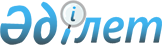 О внесении изменений и дополнений в постановление Правления Национального Банка Республики Казахстан от 31 августа 2016 года № 215 "Об утверждении Правил организации деятельности платежных организаций"Постановление Правления Национального Банка Республики Казахстан от 19 марта 2020 года № 35. Зарегистрировано в Министерстве юстиции Республики Казахстан 31 марта 2020 года № 20202
      В целях реализации Закона Республики Казахстан от 25 ноября 2019 года "О внесении изменений и дополнений в некоторые законодательные акты Республики Казахстан по вопросам оказания государственных услуг" Правление Национального Банка Республики Казахстан ПОСТАНОВЛЯЕТ:
      1. Внести в постановление Правления Национального Банка Республики Казахстан от 31 августа 2016 года № 215 "Об утверждении Правил организации деятельности платежных организаций" (зарегистрировано в Реестре государственной регистрации нормативных правовых актов под № 14347, опубликовано 3 ноября 2016 года в Эталонном контрольном банке нормативных правовых актов Республики Казахстан) следующие изменения и дополнения:
      преамбулу изложить в следующей редакции:
      "В соответствии с законами Республики Казахстан от 30 марта 1995 года "О Национальном Банке Республики Казахстан", от 15 апреля 2013 года "О государственных услугах", от 16 мая 2014 года "О разрешениях и уведомлениях", от 26 июля 2016 года "О платежах и платежных системах", в целях установления порядка организации деятельности платежных организаций Правление Национального Банка Республики Казахстан ПОСТАНОВЛЯЕТ:";
      в Правилах организации деятельности платежных организаций, утвержденных указанным постановлением:
      пункт 1 изложить в следующей редакции:
      "1. Настоящие Правила организации деятельности платежных организаций (далее - Правила) разработаны в соответствии с законами Республики Казахстан от 30 марта 1995 года "О Национальном Банке Республики Казахстан", от 15 апреля 2013 года "О государственных услугах", от 16 мая 2014 года "О разрешениях и уведомлениях", от 26 июля 2016 года "О платежах и платежных системах" (далее - Закон о платежах и платежных системах), и определяют порядок организации деятельности платежных организаций.
      Порядок организации деятельности платежных организаций включает учетную регистрацию платежных организаций в Национальном Банке Республики Казахстан (далее - Национальный Банк), ведение Национальным Банком реестра платежных организаций (далее - реестр), оказание платежных услуг платежными организациями и уведомление платежными организациями об открытии филиалов.";
      пункт 4 изложить в следующей редакции:
      "4. Для прохождения учетной регистрации в Национальном Банке платежная организация представляет в Национальный Банк на бумажном носителе или через веб-портал "электронного правительства" заявление по форме согласно приложению 1 к Правилам.";
      пункты 5, 6, 8 и 9 исключить;
      пункт 10 изложить в следующей редакции:
      "10. Национальный Банк рассматривает заявление платежной организации и принимает по нему решение в течение десяти рабочих дней со дня представления документов, предусмотренных подпунктами 2), 3) и 7) пункта 2 статьи 16 Закона о платежах и платежных системах.
      При повторном представлении платежной организацией заявления в случае, предусмотренном пунктом 2 статьи 17 Закона о платежах и платежных системах, заявление рассматривается Национальным Банком в срок, предусмотренный частью первой настоящего пункта.";
      пункт 12 изложить в следующей редакции:
      "12. В случае внесения изменений и (или) дополнений в документы, предусмотренные подпунктами 2), 3) и 7) пункта 2 статьи 16 Закона о платежах и платежных системах, платежная организация представляет в Национальный Банк измененные и (или) дополненные документы в течение десяти календарных дней со дня внесения таких изменений и (или) дополнений.";
      пункт 12-1 изложить в следующей редакции:
      "12-1. Платежная организация, прошедшая учетную регистрацию в Национальном Банке, в случае необходимости включения в перечень оказываемых платежных услуг дополнительных платежных услуг представляет в Национальный Банк документы, предусмотренные подпунктами 3) и 7) пункта 2 статьи 16 Закона о платежах и платежных системах, с внесенными изменениями и (или) дополнениями с учетом планируемых к оказанию платежных услуг в течение десяти календарных дней со дня внесения таких изменений и (или) дополнений.";
      пункт 13 исключить;
      дополнить главой 2-1 следующего содержания:
      "Глава 2-1. Порядок оказания государственной услуги "Включение в реестр платежных организаций, прошедших учетную регистрацию в Национальном Банке Республики Казахстан" (далее – государственная услуга по учетной регистрации)
      15-1. Перечень основных требований к оказанию государственной услуги по учетной регистрации, включающие характеристики процесса, форму, содержание и результат оказания, а также иные сведения с учетом особенностей предоставления государственной услуги по учетной регистрации установлен в приложении 2 к Правилам.
      К заявлению прилагаются документы, предусмотренные подпунктами 2), 3) и 7) пункта 2 статьи 16 Закона о платежах и платежных системах.
      15-2. Работник Национального Банка, уполномоченный на прием и регистрацию корреспонденции, в день поступления заявления осуществляет его прием, регистрацию и направление на исполнение в подразделение, ответственное за оказание государственной услуги по учетной регистрации (далее – ответственное подразделение). При поступлении заявления после окончания рабочего времени, в выходные и праздничные дни согласно трудовому законодательству Республики Казахстан прием заявлений осуществляется следующим рабочим днем. 
      При направлении платежной организацией заявления через веб-портал "электронного правительства" в личном кабинете автоматически отображается статус о принятии запроса на оказание государственной услуги с указанием даты и времени получения результата.
      Национальный Банк получает из соответствующих государственных информационных систем через шлюз "электронного правительства" сведения о документах, удостоверяющих личность руководителя платежной организации, и о государственной регистрации (перерегистрации) юридического лица.
      15-3. Работник ответственного подразделения в течение пяти рабочих дней со дня регистрации заявления проверяет полноту представленных документов.
      В случае установления факта неполноты представленных документов ответственное подразделение в течение пяти рабочих дней со дня регистрации заявления готовит и направляет письменный мотивированный отказ в дальнейшем рассмотрении заявления. 
      15-4. При установлении факта полноты представленных документов ответственное подразделение в течение восьми рабочих дней со дня регистрации заявления рассматривает документы на предмет их соответствия требованиям законодательства Республики Казахстан, готовит проект уведомления о прохождении учетной регистрации для предоставления разрешения (права) на предоставление платежной организацией платежных услуг (далее – уведомление) согласно приложению 3 к Правилам либо проект мотивированного отказа.
      Руководитель ответственного подразделения согласовывает и подписывает уведомление либо мотивированный отказ в течение двух рабочих дней.
      После согласования и подписания руководителем ответственного подразделения уведомления либо мотивированного отказа, работник ответственного подразделения в день принятия решения осуществляет включение платежной организации в реестр платежных организаций (при подписании уведомления), направляет платежной организации результат оказания государственной услуги по учетной регистрации.
      На веб-портале "электронного правительства" результат оказания государственной услуги по учетной регистрации направляется платежной организации в личный кабинет в форме электронного документа, удостоверенного электронной цифровой подписью (далее – ЭЦП) уполномоченного лица.
      15-5. Информация о стадии оказания государственной услуги по учетной регистрации обновляется в автоматическом режиме в информационной системе мониторинга оказания государственных услуг.";
      пункт 17 изложить в следующей редакции:
      "17. Национальный Банк при принятии решения об учетной регистрации платежной организации в течение десяти рабочих дней со дня представления полного пакета документов, предусмотренных подпунктами 2), 3) и 7) пункта 2 статьи 16 Закона о платежах и платежных системах:
      1) присваивает платежной организации регистрационный номер и осуществляет запись в реестре по форме согласно приложению 4 к Правилам;
      2) в письменной форме направляет платежной организации уведомление о прохождении учетной регистрации платежной организации с указанием регистрационного номера.";
      пункт 18 изложить в следующей редакции:
      "18. Национальный Банк при принятии решения об отказе в учетной регистрации платежной организации в течение десяти рабочих дней со дня представления полного пакета документов, предусмотренных подпунктами 2), 3) и 7) пункта 2 статьи 16 Закона о платежах и платежных системах, направляет платежной организации мотивированный отказ в учетной регистрации с указанием причины отказа.";
      дополнить главой 3-1 следующего содержания:
      "Глава 3-1. Порядок оказания государственной услуги "Выдача согласия на проведение добровольной реорганизации (присоединение, слияние, разделение, выделение, преобразование) платежных организаций" (далее – государственная услуга по добровольной реорганизации)
      23-1. Выдача согласия на проведение добровольной реорганизации платежной организации осуществляется при предоставлении платежной организацией в Национальный Банк на бумажном носителе или через веб-портал "электронного правительства" решения о добровольной реорганизации.
      Перечень основных требований к оказанию государственной услуги по добровольной реорганизации, включающие характеристики процесса, форму, содержание и результат оказания, а также иные сведения с учетом особенностей предоставления государственной услуги по добровольной реорганизации установлен в приложении 5 к Правилам.
      К решению прилагаются документы, предусмотренные подпунктами 2), 4), 5) и 7) пункта 2 статьи 20 Закона о платежах и платежных системах.
      23-2. Работник Национального Банка, уполномоченный на прием и регистрацию корреспонденции, в день поступления документов осуществляет прием, регистрацию и направление на исполнение в подразделение, ответственное за оказание государственной услуги по добровольной реорганизации (далее – ответственное подразделение). При поступлении документов после окончания рабочего времени, в выходные и праздничные дни согласно трудовому законодательству Республики Казахстан прием документов осуществляется следующим рабочим днем. 
      При направлении платежной организацией заявления через портал в личном кабинете автоматически отображается статус о принятии запроса на оказание государственной услуги с указанием даты и времени получения результата.
      23-3. Работник ответственного подразделения в течение пяти рабочих дней со дня регистрации документов проверяет их полноту.
      В случае установления факта неполноты представленных документов ответственное подразделение в течение пяти рабочих дней со дня регистрации заявления готовит и направляет письменный мотивированный отказ в дальнейшем рассмотрении заявления. 
      23-4. При установлении факта полноты представленных документов ответственное подразделение в течение восьми рабочих дней со дня регистрации документов рассматривает документы на предмет их соответствия требованиям законодательства Республики Казахстан, готовит проект уведомления о выдаче согласия на проведение добровольной реорганизации (далее – уведомление) либо мотивированного отказа;
      Руководитель ответственного подразделения согласовывает и подписывает уведомление либо мотивированный отказ в течение двух рабочих дней.
      После согласования и подписания руководителем ответственного подразделения уведомления либо мотивированного отказа, работник ответственного подразделения в день принятия решения направляет платежной организации результат оказания государственной услуги по добровольной реорганизации.
      На веб-портале "электронного правительства" результат оказания государственной услуги по добровольной реорганизации направляется платежной организации в личный кабинет в форме электронного документа, удостоверенного ЭЦП уполномоченного лица.
      23-5. Информация о стадии оказания государственной услуги по добровольной реорганизации обновляется в автоматическом режиме в информационной системе мониторинга оказания государственных услуг.";
      дополнить главой 3-2 следующего содержания:
      "Глава 3-2. Порядок обжалования решений, действий (бездействия) Национального Банка и (или) его должностных лиц по вопросам оказания государственных услуг
      23-6. Обжалование решений, действий (бездействий) Национального Банка и (или) его должностных лиц по вопросам оказания государственных услуг производится в письменном виде на имя руководителя Национального Банка. 
      В жалобе платежной организации указываются его наименование, почтовый адрес, исходящий номер и дата подачи жалобы.
      Жалоба подписывается платежной организацией.
      Подтверждением принятия жалобы является ее регистрация (штамп, входящий номер и дата) в канцелярии Национального Банка с указанием фамилии и инициалов лица, принявшего жалобу, срока и места получения ответа на поданную жалобу.
      Жалоба платежной организации по вопросам оказания государственных услуг, поступившая в адрес Национального Банка, рассматривается в течение пяти рабочих дней со дня ее регистрации.
      В случае несогласия с результатами оказанной государственной услуги платежная организация обращается с жалобой в уполномоченный орган по оценке и контролю за качеством оказания государственных услуг.
      Жалоба платежной организации, поступившая в адрес уполномоченного органа по оценке и контролю за качеством оказания государственных услуг, рассматривается в течение пятнадцати рабочих дней со дня ее регистрации.
      23-7. В случае несогласия с результатами оказанной государственной услуги платежная организация обращается в суд в установленном законодательством Республики Казахстан порядке.";
      приложения 1, 2, 3, 4 и 5 изложить в редакции согласно приложениям 1, 2, 3, 4 и 5 к настоящему постановлению.
      2. Департаменту платежных систем в установленном законодательством Республики Казахстан порядке обеспечить:
      1) совместно с Юридическим департаментом государственную регистрацию настоящего постановления в Министерстве юстиции Республики Казахстан;
      2) размещение настоящего постановления на официальном интернет-ресурсе Национального Банка Республики Казахстан после его официального опубликования;
      3) в течение десяти рабочих дней после государственной регистрации настоящего постановления представление в Юридический департамент сведений об исполнении мероприятий, предусмотренных подпунктом 2) настоящего пункта и пунктом 3 настоящего постановления.
      3. Департаменту информации и коммуникаций – пресс-службе Национального Банка Республики Казахстан обеспечить в течение десяти календарных дней после государственной регистрации настоящего постановления направление его копии на официальное опубликование в периодические печатные издания.
      4. Контроль за исполнением настоящего постановления возложить на курирующего заместителя Председателя Национального Банка Республики Казахстан.
      5. Настоящее постановление вводится в действие по истечении двадцати одного календарного дня после дня его официального опубликования.
      "СОГЛАСОВАНО"
Министерство национальной
экономики Республики Казахстан
______________________________
"____"____________2020 года
      "СОГЛАСОВАНО"
Министерство цифрового развития,
инноваций и аэрокосмической
промышленности Республики Казахстан
___________________________________
"____"____________2020 года                                      Заявление
      ___________________________________________________________________
(наименование и бизнес-идентификационный номер платежной организации)
просит осуществить учетную регистрацию платежной организации и включить платежную организацию
в реестр платежных организаций
       1. Место нахождения платежной организации:
________________________________________________________________________________________
________________________________________________________________________
             (индекс, город (область), район, улица, номер дома (офиса)
_________________________________________________________________________________________
__________________________________________________________________
(телефон, факс, адрес электронной почты, интернет-ресурс (при наличии)
       2. Сведения о государственной регистрации (перерегистрации) платежной организации:
___________________________________________________________________________________________
_____________________________________________________________________
             (наименование документа, номер и дата выдачи, кем выдан)
3. Перечень планируемых к оказанию платежных услуг в соответствии с пунктом 3 Правил организации
      деятельности платежных организаций:
       1) ____________________________________________________________;
       2) ____________________________________________________________;
       3) ___________________________________________________________
       4. Перечень представляемых документов в соответствии с пунктом 2 статьи 16 Закона
Республики Казахстан от 26 июля 2016 года "О платежах и платежных системах":
       1) ___________________________;
       2) ___________________________;
       5. Сведения о руководителе (членах) исполнительного органа платежной организации:
      Общие сведения:
      Полный перечень места работ и должностей:
      Иная информация:
      Подтверждаю, что прилагаемые сведения мною проверены и являются достоверными и полными.
      Согласен (согласна) на использование сведений, составляющих охраняемую законом тайну, содержащихся в
информационных системах.
      Первый руководитель платежной организации
или лицо, уполномоченное на подписание
______________________________________ ___________
фамилия, имя, отчество (при его наличии)       подпись Стандарт государственной услуги
"Включение в реестр платежных организаций, прошедших учетную регистрацию в Национальном Банке Республики Казахстан"
      Национальный Банк Республики Казахстан по итогам рассмотрения
заявления _______________________________________________________
                   наименование услугополучателяи
приложенных документов в соответствии с пунктом 4 статьи 16 Закона
Республики Казахстан от 26 июля 2016 года "О платежах и платежных
системах" уведомляет о прохождении ________________________________
                                     наименование услугополучателя
учетной регистрации в качестве платежной организации, присвоении регистрационного
номера № _____________ и записи в реестр платежных организаций.
       В соответствии с подпунктом 4) пункта 2 статьи 13 Закона Республики Казахстан
от 26 июля 2016 года "О платежах и платежных системах" платежная организация
________________________________________________________________
                   наименование услугополучателя
оказывает следующие платежные услуги:
____________________________________________________________;
____________________________________________________________;
___________________________________________________________
[Должность подписывающего]       [ФИО подписывающего] Реестр платежных организаций Стандарт государственной услуги
"Выдача согласия на проведение добровольной реорганизации (присоединение, слияние, разделение, выделение,
преобразование) платежных организаций"
					© 2012. РГП на ПХВ «Институт законодательства и правовой информации Республики Казахстан» Министерства юстиции Республики Казахстан
				
      Председатель Национального Банка
Республики Казахстан 

Е. Досаев
Приложение 1
к постановлению Правления
Национального Банка
Республики Казахстан
от 19 марта 2020 года № 35Приложение 1
к Правилам организации
деятельности
платежных организацийФормаНациональный Банк
Республики Казахстан
Фамилия, имя, отчество (при его наличии)
__________________________________________________

(в соответствии с документом, удостоверяющим личность, в случае изменения фамилии, имени, отчества – указать, когда и по какой причине произошли изменения)
Индивидуальный идентификационный номер
Данные документа, удостоверяющего личность
(наименование документа, номер, серия (при наличии) и дата выдачи, кем выдан)
Место жительства
(место жительства, включая номера домашнего, служебного телефонов, а также адрес электронной почты)
Гражданство
№
Период работы (месяц/год)
Наименование организации, занимаемые должности
Должностные обязанности
1.
Наличие неснятой или непогашенной судимости
Да/нет

(если да, то указать реквизиты приговора суда, статью Уголовного кодекса Республики Казахстан)
Если ранее являлся руководителем, членом органа управления, руководителем, членом исполнительного органа, главным бухгалтером финансовой организации, в период не более чем за один год до принятия решения о консервации финансовой организации либо принудительном выкупе ее акций, лишении лицензии финансовой организации, повлекших ее ликвидацию и (или) прекращение осуществления деятельности на финансовом рынке, либо вступления в законную силу решения суда о принудительной ликвидации финансовой организации или признании ее банкротом в порядке, определенном Законом Республики Казахстан от 7 марта 2014 года "О реабилитации и банкротстве"
Да/нет

(если да, то указывается наименование организации, должность, реквизиты решения о консервации финансовой организации либо принудительном выкупе ее акций, лишении лицензии финансовой организации, повлекших ее ликвидацию и (или) прекращение осуществления деятельности на финансовом рынке, либо вступившего в законную силу решения суда о принудительной ликвидации финансовой организации или признании ее банкротом в порядке, определенном Законом Республики Казахстан от 7 марта 2014 года "О реабилитации и банкротстве") 
Иная информация (при наличии) Приложение 2
к постановлению Правления
Национального Банка
Республики Казахстан
от 19 марта 2020 года № 35Приложение 2
к Правилам организации
деятельности платежных организаций
1.
Наименование услугодателя
Национальный Банк Республики Казахстан
2.
Способы предоставления государственной услуги 
Веб-портал "электронного правительства" www.egov.kz, www.elicense.kz (далее – портал); канцелярия услугодателя.
3.
Срок оказания государственной услуги
В течение десяти рабочих дней со дня регистрации заявления и полного перечня документов.
4.
Форма оказания государственной услуги
Электронная (частично автоматизированная) и бумажная.
5.
Результат оказания государственной услуги 
Уведомление о прохождении учетной регистрации для предоставления разрешения (права) на предоставление платежной организацией платежных услуг, установленных Законом Республики Казахстан от 26 июля 2016 года "О платежах и платежных системах" (далее – Закон) либо мотивированный отказ.

Форма результата оказания государственной услуги: электронная/бумажная
6.
Размер платы, взимаемой с услугополучателя при оказании государственной услуги, и способы ее взимания в случаях, предусмотренных законодательством Республики Казахстан
Услуга оказывается бесплатно.
7.
График работы 
1) услугодателя – с понедельника по пятницу с 9.00 до 18.30 часов с перерывом на обед с 13.00 до 14.30 часов, кроме выходных и праздничных дней, в соответствии с трудовым законодательством Республики Казахстан.

График приема документов и выдачи результатов оказания государственной услуги – с понедельника по пятницу с 9.00 до 17.30 часов с перерывом на обед с 13.00 до 14.30 часов; 

2) портала – круглосуточно, за исключением технических перерывов в связи с проведением ремонтных работ (при обращении услугополучателя после окончания рабочего времени, в выходные и праздничные дни, согласно трудовому законодательству Республики Казахстан, прием заявлений и выдача результатов оказания государственной услуги осуществляется на следующий рабочий день). 
8.
Перечень документов, необходимых для оказания государственной услуги
1) заявление по форме согласно приложению 1 к Правилам организации деятельности платежных организаций, утвержденным постановлением Правления Национального Банка Республики Казахстан № 215 от 31 августа 2016 года (далее – Правила);

2) устав, за исключением случаев, когда платежная организация осуществляет деятельность по типовому уставу;

3) документ, определяющий порядок взаимодействия платежной организации с соответствующим банком или организацией, осуществляющей отдельные виды банковских операций, осуществляющими перевод денег по оказываемым платежным услугам;

4) правила осуществления деятельности платежной организации, утвержденные органом управления платежной организации.

Перечень обязательных условий правил осуществления деятельности платежной организации, устанавливается в Правилах.
9.
Основания для отказа в оказании государственной услуги, установленные законодательством Республики Казахстан
1) представление неполных и (или) недостоверных сведений, подлежащих отражению в документах, указанных в пункте 2 статьи 16 Закона;

2) представление неполного перечня документов или несоответствие документов требованиям Закона и Правил;

3) если руководитель исполнительного органа платежной организации не соответствует требованиям, установленным в статье 19 Закона;

4) если платежная организация в течение одного года со дня ее государственной регистрации (перерегистрации) в Государственной корпорации "Правительство для граждан" не обратилась с заявлением о прохождении учетной регистрации.

В случае отказа в учетной регистрации в течение тридцати календарных дней допускается повторное представление услугополучателем заявления на учетную регистрацию или принятие решения об изменении своего наименования либо реорганизации или ликвидации.
10.
Иные требования с учетом особенностей оказания государственной услуги
 Адреса мест оказания государственной услуги размещены на портале и на официальном интернет-ресурсе услугодателя: www.nationalbank.kz, раздел "Государственные услуги".

Услугополучателю открыт доступ для получения информации о порядке и статусе оказания государственной услуги в режиме удаленного доступа посредством Единого контакт-центра по вопросам оказания государственных услуг.

Контактные телефоны справочных служб по вопросам оказания государственной услуги размещены на официальном интернет-ресурсе услугодателя: www.nationalbank.kz, раздел "Государственные услуги". Единый контакт-центр по вопросам оказания государственных услуг: 8-800-080-7777, 1414.Приложение 3
к постановлению Правления
Национального Банка
Республики Казахстан
от 19 марта 2020 года № 35Приложение 3
к Правилам организации
деятельности платежных организацийФорма 
"ҚАЗАҚСТАН РЕСПУБЛИКАСЫНЫҢ

ҰЛТТЫҚ БАНКІ"

РЕСПУБЛИКАЛЫҚ

МЕМЛЕКЕТТІК МЕКЕМЕСІ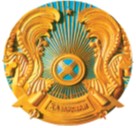 
РЕСПУБЛИКАНСКОЕ

ГОСУДАРСТВЕННОЕ УЧРЕЖДЕНИЕ

"НАЦИОНАЛЬНЫЙ БАНК

РЕСПУБЛИКИ КАЗАХСТАН"
 

[Реквизиты уполномоченного

органа на гос. языке]
 

[Реквизиты уполномоченного органа

на рус. языке]
 

[номер решения]

[дата выдачи решения]
 

[Наименование услугополучателя]

[Реквизиты услугополучателя]Приложение 4к постановлению ПравленияНационального БанкаРеспублики Казахстанот 19 марта 2020 года № 35Приложение 4к Правилам организации деятельностиплатежных организацийФорма
№ п/п
Дата регистрации платежной организации
Регистрационный номер платежной организации
Наименование платежной организации
Фамилия и инициалы руководите-ля
Бизнес-идентификационный номер платежной организации
Место нахождения платежной организации, телефон, факс, адрес электронной почты, интернет- ресурс (при наличии)
Перечень оказываемых платежных услуг
Примечания
1
2
3
4
5
6
7
8
9Приложение 5
к постановлению Правления
Национального Банка
Республики Казахстан
от 19 марта 2020 года № 35Приложение 5
к Правилам организации
деятельности платежных организаций
1.
Наименование услугодателя
Национальный Банк Республики Казахстан
2.
Способы предоставления государственной услуги 
Веб-портал "электронного правительства" www.egov.kz, www.elicense.kz (далее – портал); канцелярия услугодателя.
3.
Срок оказания государственной услуги
В течение десяти рабочих дней со дня регистрации решения и полного перечня документов.
4.
Форма оказания государственной услуги
Электронная (частично автоматизированная) и бумажная.
5.
Результат оказания государственной услуги
Уведомление о принятом решении по результатам согласования либо мотивированный ответ об отказе в оказании государственной услуги.

Форма результата оказания государственной услуги: электронная/бумажная
6.
Размер платы, взимаемой с услугополучателя при оказании государственной услуги, и способы ее взимания в случаях, предусмотренных законодательством Республики Казахстан
Услуга оказывается бесплатно.
7.
График работы 
1) услугодателя – с понедельника по пятницу с 9.00 до 18.30 часов с перерывом на обед с 13.00 до 14.30 часов, кроме выходных и праздничных дней, в соответствии с трудовым законодательством Республики Казахстан.

График приема документов и выдачи результатов оказания государственной услуги – с понедельника по пятницу с 9.00 до 17.30 часов с перерывом на обед с 13.00 до 14.30 часов; 

2) портала – круглосуточно, за исключением технических перерывов в связи с проведением ремонтных работ (при обращении услугополучателя после окончания рабочего времени, в выходные и праздничные дни, согласно трудовому законодательству Республики Казахстан, прием заявлений и выдача результатов оказания государственной услуги осуществляется на следующий рабочий день). 
8.
Перечень документов, необходимых для оказания государственной услуги
1) решение о добровольной реорганизации платежной организации;

2) документы, описывающие предполагаемые условия, формы, порядок и сроки добровольной реорганизации платежной организации;

3) договор о присоединении (слиянии), подписанный руководителями исполнительных органов реорганизуемых платежных организаций;

4) аудиторский отчет в соответствии с законодательством Республики Казахстан об аудиторской деятельности;

5) правила осуществления деятельности образованной в результате добровольной реорганизации платежной организации.
9.
Основания для отказа в оказании государственной услуги, установленные законодательством Республики Казахстан
1) если руководитель исполнительного органа образованной в результате добровольной реорганизации платежной организации не соответствует требованиям статьи 19 Закона Республики Казахстан от 26 июля 2016 года "О платежах и платежных системах";

2) если добровольная реорганизация платежных организаций препятствует осуществлению контроля за рынком платежных услуг, а также причиняет вред интересам получателей платежных услуг.
10.
Иные требования с учетом особенностей оказания государственной услуги
Адреса мест оказания государственной услуги размещены на портале и на официальном интернет-ресурсе услугодателя: www.nationalbank.kz, раздел "Государственные услуги".

Услугополучателю открыт доступ для получения информации о порядке и статусе оказания государственной услуги в режиме удаленного доступа посредством Единого контакт-центра по вопросам оказания государственных услуг.

Контактные телефоны справочных служб по вопросам оказания государственной услуги размещены на официальном интернет-ресурсе услугодателя: www.nationalbank.kz, раздел "Государственные услуги". Единый контакт-центр по вопросам оказания государственных услуг: 8-800-080-7777, 1414.